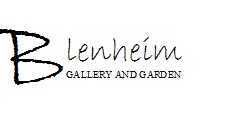 DAVID CHAPMAN“David Chapman is an artist of colour, lightness and vivacity.  Although his pictures are the result of considerable serious attention. they appear spontaneous.  Nothing, however was achieved without consideration, observation, reflection, knowledge and hard work.”  Michael Shannon an artist and friend of David wrote in October 1986 for the catalogue raisonne The Tasmanian Years 1927-1983, Queen Victoria Museum and Art Gallery curated by Diane Dunbar.David was a significant Tasmanian artist who in the latter part of his artistic life lived at Palmerston Meadows, Cressy.  The work has not been viewed by the public for some thirty five years and there are paintings in this exhibition which have never been viewed previously.  However, his three daughters have come together to support this public exhibition for the family and the public and will continue into the future with an exhibition on the mainland.Having painted all of his life the surrounding “Cressy landscape” was an enormous inspiration to him and the result are a series of joyful paintings about the Northern Tasmanian landscape.This selection of oil, watercolour and gouache paintings provide a lovely synopsis of the Tasmanian subject matter following on from a major retrospective that Diane Dunbar Curator of Queen Victoria Museum and Art Gallery with a complete catalogue raisonne which was held in 1987.His work is a significant addition to the great, grand tradition of Australian landscape painting.  This exhibition will help show what a triumph of light and air, he created.